9132questcequecest2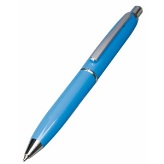 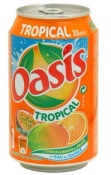 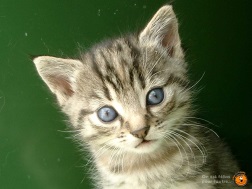 un styloune boissonun chat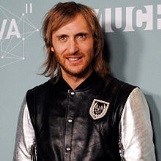 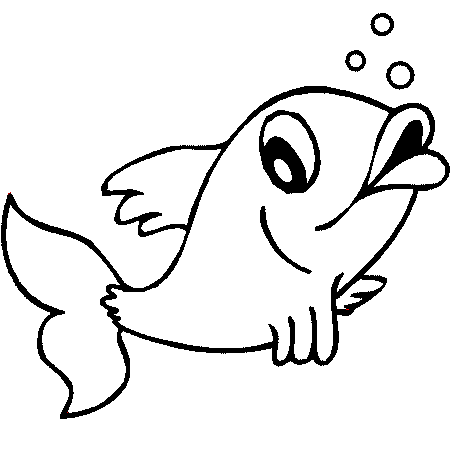 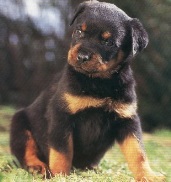 un garçonun poissonun chien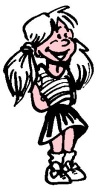 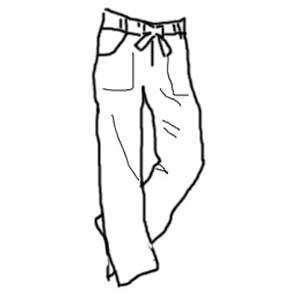 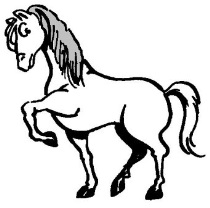 une filleun pantalonun cheval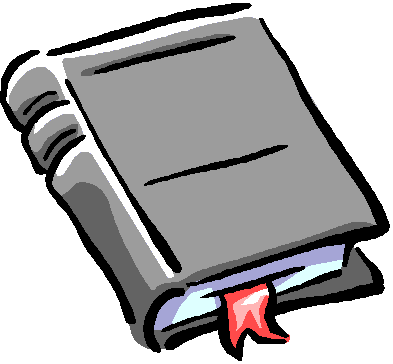 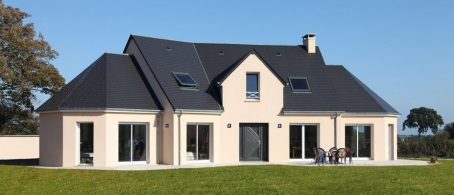 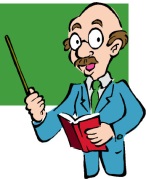 un livreune maisonun professeur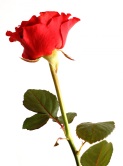 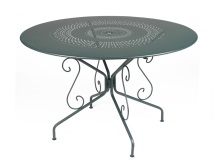 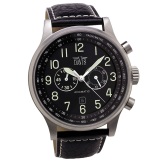 une fleurune tableune montre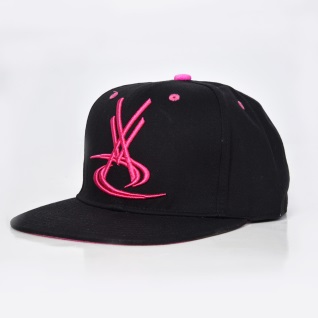 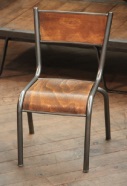 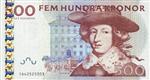 une casquetteune chaiseun billet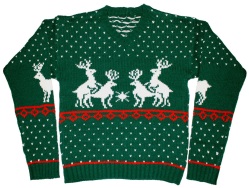 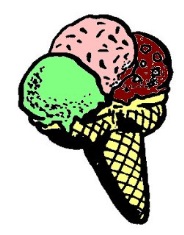 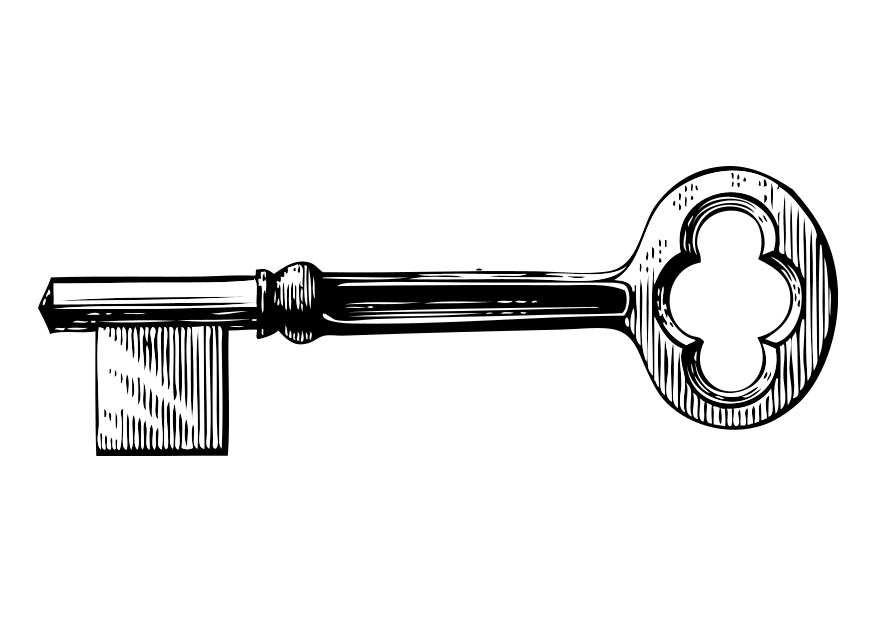 un pullune glaceune clé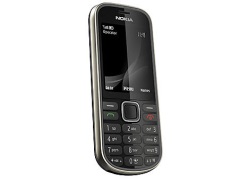 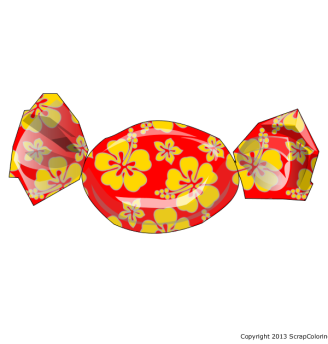 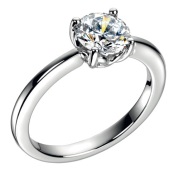 un portableun bonbonune bague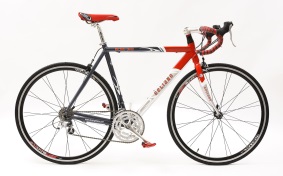 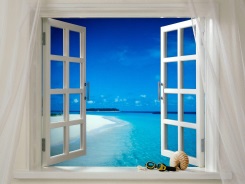 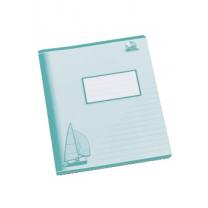 un véloune fenêtreun cahier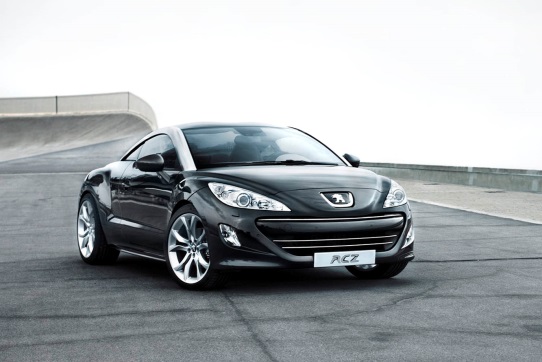 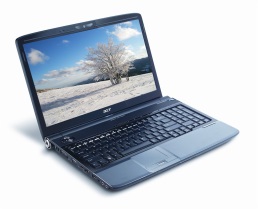 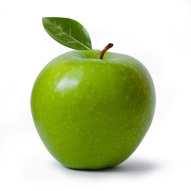 une voitureun ordinateurune pomme